INDICAÇÃO Nº 5008/2018Indica ao Poder Executivo Municipal a revitalização da sinalização de solo defronte a UBS Felício Fernandes Nogueira, localizada na Rua do Cobre, S/Nº, no bairro Vila Mollon.Excelentíssimo Senhor Prefeito Municipal, Nos termos do Art. 108 do Regimento Interno desta Casa de Leis, dirijo-me a Vossa Excelência para sugerir, por intermédio do Setor competente, a revitalização da sinalização de solo defronte a UBS Felício Fernandes Nogueira, localizada na Rua do Cobre, S/Nº, no bairro Vila Mollon, neste município.Justificativa:Conforme visita realizada, o trecho supramencionado necessita de revitalização na pintura da sinalização de solo. Tal ação se faz necessária, pois tornará o trânsito mais seguro, principalmente aos usuários da UBS Felício Fernandes Nogueira.Plenário “Dr. Tancredo Neves”, em 08 de novembro de 2018..CELSO LUCCATTI CARNEIRO“Celso da Bicicletaria”-vereador-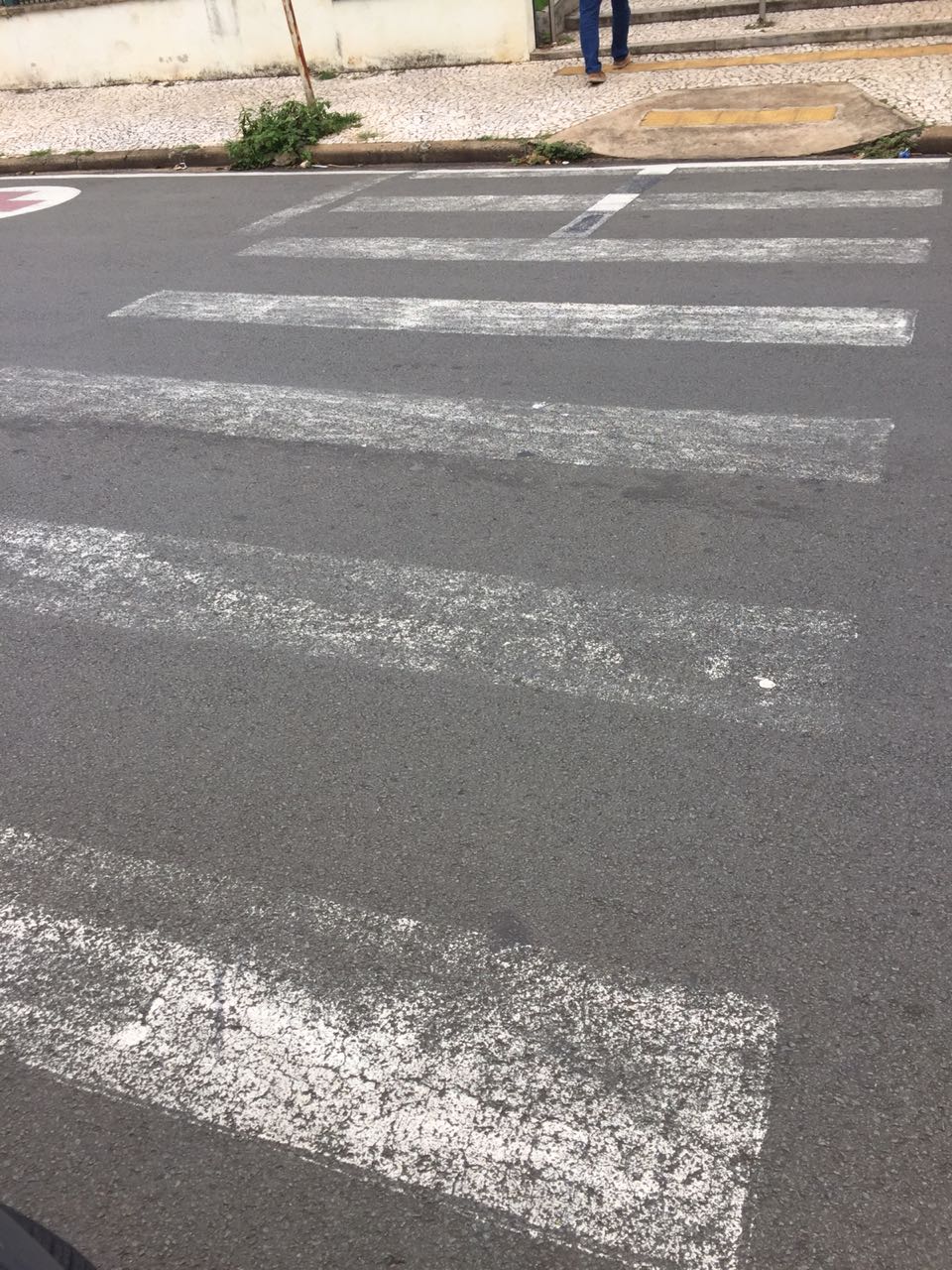 